NÁRODNÁ RADA SLOVENSKEJ REPUBLIKYIII. volebné obdobieČíslo: 157/2004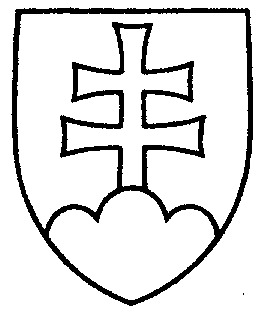 812UZNESENIENÁRODNEJ RADY SLOVENSKEJ REPUBLIKYz 3. marca 2004k návrhu skupiny poslancov Národnej rady Slovenskej republiky na vydanie zákona, ktorým sa dopĺňa zákon Národnej rady Slovenskej republiky č. 350/1996 Z. z. o rokovacom poriadku Národnej rady Slovenskej republiky v znení neskorších predpisov (tlač 548) – prvé čítanieNárodná rada Slovenskej republikyA.	r o z h o d l a,  ž e	prerokuje uvedený návrh zákona v druhom čítaní;B.	p r i d e ľ u j etento návrh zákona na prerokovanie	Ústavnoprávnemu výboru Národnej rady Slovenskej republiky 	Výboru Národnej rady Slovenskej republiky pre verejnú správu	Výboru Národnej rady Slovenskej republiky pre ľudské práva, národnosti a postavenie žien a	Výboru Národnej rady Slovenskej republiky pre nezlučiteľnosť funkcií štátnych funkcionárov;C.	u r č u j eako gestorský Ústavnoprávny výbor Národnej rady Slovenskej republiky 
a lehotu na jeho prerokovanie v druhom čítaní vo výboroch do 23. apríla 2004
a v gestorskom výbore do 30. apríla 2004.Pavol   H r u š o v s k ý   v. r.predsedaNárodnej rady Slovenskej republikyOverovatelia:Jozef  Š i m k o   v. r. Maroš  K o n d r ó t   v. r.